Сведенияо собственности города Москвы в доме 1, по улице МастерковаПриложение  7 Схема разграничения ответственности управляющей организации и Собственника 

1) При эксплуатации систем холодного и горячего водоснабжения.
СхемаШаровой кранРегулятор давления Ду Ниппель с накидной гайкой Водосчетчик СГИ Ду Исполнитель несет ответственность за надлежащее состояние и работоспособность систем горячего и холодного водоснабжения согласно нижеуказанной схеме до волнистой линии слева (включая шаровой кран).2) При эксплуатации питающих электрических сетей на квартиру.Схема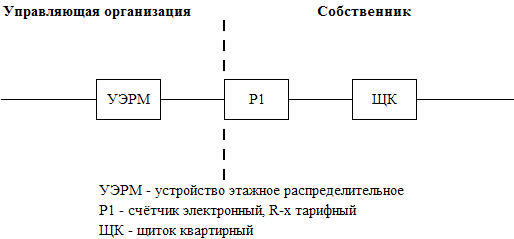 Исполнитель несет ответственность за надлежащее состояние и работоспособность питающих электрических сетей на квартиру согласно нижеуказанной схеме до прибора учета (пунктирной линии слева). ТСН«ЛИРА»					Собственник «__________________»_______________________  № п.п.Номер помещения по экспликацииОбщая площадь помещения      (без летних)Форма собственностиПлощадь,                    принадлежащая                         каждому                                  собственнику                       помещения с учетом общего имущества                Доля в праве собственности с учетом общего имущества № п.п.Номер помещения по экспликацииОбщая площадь помещения      (без летних)Форма собственностиПлощадь,                    принадлежащая                         каждому                                  собственнику                       помещения с учетом общего имущества                Доля в праве собственности с учетом общего имущества ЖИЛЫЕЖИЛЫЕ134116,3собственность г. Москвы142,580,3566%23552,2собственность г. Москвы64,000,1601%33649,8собственность г. Москвы61,060,1527%437138,1собственность г. Москвы169,310,4235%538116,3собственность г. Москвы142,580,3566%63952,1собственность г. Москвы63,870,1598%74049,7собственность г. Москвы60,930,1524%841138собственность г. Москвы169,190,4232%942116,5собственность г. Москвы142,830,3572%104352,2собственность г. Москвы64,000,1601%114449,9собственность г. Москвы61,180,1530%1245138,1собственность г. Москвы169,310,4235%1346116,5собственность г. Москвы142,830,3572%144752,3собственность г. Москвы64,120,1604%154849,8собственность г. Москвы61,060,1527%1649138,1собственность г. Москвы169,310,4235%1750116,7собственность г. Москвы143,080,3578%185152,2собственность г. Москвы64,000,1601%195249,7собственность г. Москвы60,930,1524%2053138,1собственность г. Москвы169,310,4235%2154116,6собственность г. Москвы142,950,3575%225552,1собственность г. Москвы63,870,1598%235649,8собственность г. Москвы61,060,1527%2457138,2собственность г. Москвы169,430,4238%2558116,7собственность г. Москвы143,080,3578%265952,2собственность г. Москвы64,000,1601%276049,6собственность г. Москвы60,810,1521%2861138,3собственность г. Москвы169,560,4241%2962116,4собственность г. Москвы142,710,3569%306352,4собственность г. Москвы64,240,1607%316449,7собственность г. Москвы60,930,1524%3265138,3собственность г. Москвы169,560,4241%3366116,7собственность г. Москвы143,080,3578%346752,4собственность г. Москвы64,240,1607%356849,6собственность г. Москвы60,810,1521%3669138,1собственность г. Москвы169,310,4235%3770116,7собственность г. Москвы143,080,3578%387152,3собственность г. Москвы64,120,1604%397249,8собственность г. Москвы61,060,1527%4073138собственность г. Москвы169,190,4232%4174116,8собственность г. Москвы143,200,3581%427552,5собственность г. Москвы64,370,1610%437649,8собственность г. Москвы61,060,1527%4477138,1собственность г. Москвы169,310,4235%4578116,8собственность г. Москвы143,200,3581%467952,3собственность г. Москвы64,120,1604%478049,7собственность г. Москвы60,930,1524%4881138,1собственность г. Москвы169,310,4235%4982116,4собственность г. Москвы142,710,3569%508449,8собственность г. Москвы61,060,1527%51142135,7собственность г. Москвы166,370,4161%5214367,3собственность г. Москвы82,510,2064%53144100,7собственность г. Москвы123,460,3088%54145135,7собственность г. Москвы166,370,4161%5514667собственность г. Москвы82,140,2054%56147101,2собственность г. Москвы124,070,3103%57148136,8собственность г. Москвы167,720,4195%5814966,9собственность г. Москвы82,020,2051%59150101собственность г. Москвы123,830,3097%60151135,4собственность г. Москвы166,000,4152%6115266,7собственность г. Москвы81,770,2045%62153101,3собственность г. Москвы124,190,3106%63154135,3собственность г. Москвы165,880,4149%6415566,9собственность г. Москвы82,020,2051%65156100,8собственность г. Москвы123,580,3091%66157134,6собственность г. Москвы165,020,4127%6715866,6собственность г. Москвы81,650,2042%68159101,4собственность г. Москвы124,320,3109%69160135,1собственность г. Москвы165,630,4143%7016166,8собственность г. Москвы81,900,2048%71162101собственность г. Москвы123,830,3097%72163135,5собственность г. Москвы166,120,4155%7316467,1собственность г. Москвы82,270,2057%74165101,1собственность г. Москвы123,950,3100%75166134,9собственность г. Москвы165,390,4136%7616766,7собственность г. Москвы81,770,2045%77168101,2собственность г. Москвы124,070,3103%78169135,3собственность г. Москвы165,880,4149%7917067,1собственность г. Москвы82,270,2057%80171101,2собственность г. Москвы124,070,3103%81172135,2собственность г. Москвы165,760,4146%8217367собственность г. Москвы82,140,2054%83174100,9собственность г. Москвы123,700,3094%84175135,3собственность г. Москвы165,880,4149%8517666,9собственность г. Москвы82,020,2051%86177100,8собственность г. Москвы123,580,3091%87178135,2собственность г. Москвы165,760,4146%8817966,8собственность г. Москвы81,900,2048%89180101,3собственность г. Москвы124,190,3106%90181135,2собственность г. Москвы165,760,4146%9118267собственность г. Москвы82,140,2054%92183101,7собственность г. Москвы124,680,3118%НЕЖИЛЫЕ (МАШИНОМЕСТА)НЕЖИЛЫЕ (МАШИНОМЕСТА)НЕЖИЛЫЕ (МАШИНОМЕСТА)НЕЖИЛЫЕ (МАШИНОМЕСТА)НЕЖИЛЫЕ (МАШИНОМЕСТА)НЕЖИЛЫЕ (МАШИНОМЕСТА)9323312,3собственность г. Москвы15,080,0377%9423212собственность г. Москвы14,710,0368%9523411,9собственность г. Москвы14,590,0365%9623112,3собственность г. Москвы15,080,0377%9723012,3собственность г. Москвы15,080,0377%9822912,3собственность г. Москвы15,080,0377%9922812,3собственность г. Москвы15,080,0377%10022712,3собственность г. Москвы15,080,0377%10123912,5собственность г. Москвы15,330,0383%10223812,3собственность г. Москвы15,080,0377%10324012собственность г. Москвы14,710,0368%10424112,3собственность г. Москвы15,080,0377%10524212,3собственность г. Москвы15,080,0377%10624312,3собственность г. Москвы15,080,0377%10724412,3собственность г. Москвы15,080,0377%10824512,3собственность г. Москвы15,080,0377%10924812,3собственность г. Москвы15,080,0377%11024912,3собственность г. Москвы15,080,0377%11125012,3собственность г. Москвы15,080,0377%11225112,3собственность г. Москвы15,080,0377%11325212,2собственность г. Москвы14,960,0374%11425312,3собственность г. Москвы15,080,0377%11525412,3собственность г. Москвы15,080,0377%11625512собственность г. Москвы14,710,0368%11725612,4собственность г. Москвы15,200,0380%11825712,3собственность г. Москвы15,080,0377%11925812,3собственность г. Москвы15,080,0377%12025912,3собственность г. Москвы15,080,0377%12126012,3собственность г. Москвы15,080,0377%12226112собственность г. Москвы14,710,0368%12323512,3собственность г. Москвы15,080,0377%12423612,3собственность г. Москвы15,080,0377%12523712,3собственность г. Москвы15,080,0377%12611312,4собственность г. Москвы15,200,0380%12711212,2собственность г. Москвы14,960,0374%12811112,3собственность г. Москвы15,080,0377%12911012,2собственность г. Москвы14,960,0374%13010912,2собственность г. Москвы14,960,0374%13110812собственность г. Москвы14,710,0368%